Family Tree with Siblings, Uncles,	Aunts and Cousins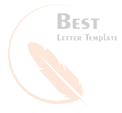 